Scenariusz zajęć dla  dzieci 2,5 i 3  letnich Temat: Czyści jak kotki Data: 08.11.2021r. Opracowanie: mgr Paulina SiaraCele: rozwijanie mowy wzmacnianie więzi rodzinnych; rozwijanie koordynacji wzrokowo –ruchowej. Cele szczegółowe : Dziecko: odpowiada na pytania dotyczące wiersza; uczestniczy w zabawach ruchowych; rozwiązuje zagadki słuchowe;wykonuje prace plastyczną; nazywa przedmioty toaletowe. Kompetencje kluczowe – osobiste, społeczne i w zakresie uczenia się: kształtowanie umiejętności podejmowania wspólnych zabaw; wdrażanie do porozumiewania się z dorosłymi;kształtowania umiejętności odpowiadania na pytania . Metody: słowna ( rozmowa, objaśnienia i instrukcje, żywego słowa); czynna ( metoda zadań stawianych dziecku, metoda kierowania własną działalnością dziecka ); Formy: indywidualna Środki dydaktyczne: tekst wiersza Romana Pisarskiego „Kot”, klej, kredki, wata, sznurek, pasek,  kawałki włóczkiPrzebieg zajęć: Rodzic czyta dziecku wiersz pt. „Kot” Romana Pisarskiego . Następnie prowadzi 
z dzieckiem rozmowę na jego temat. Kotek myje łapki obiei futerko czyści sobie.Bez ręcznika się obywa.mydła także nie używa!Kot wygląda zawsze schludnie,rano, wieczór i w południe.Kotek, kotek wlazł na plotek,myje się starannie.Ja w łazience kran odkręcębędę myć się w wannie.Pytania do wiersza:Jakie zwierze myje się nie używając wody ? Co jest potrzebne dzieciom do mycia ? Pokaż do czego służy – rodzic rozkłada przed dzieckiem obrazki przedstawiające przybory toaletowe ( załącznik) Dziecko ogląda je i nazywa.  Następnie rodzic odwraca obrazki, tak żeby były niewidoczne. Zadaniem dziecka jest wybranie obrazka i przedstawienie za pomocą ruchów do czego służy przedstawiony przedmiot. Między szczeblami drabiny – zabawa ruchowa  z elementem równowagi.  Rodzic wykorzystując przedmioty codziennego użytku ( sznurek, pasek,  kawałki włóczki ) układa na dywanie drabinę. Dziecko przechodzi między szczeblami drabiny tak, aby jej nie popsuć. Zdowy ząbek – praca plastyczna( załącznik 2). Dziecko z pomocą rodzica wykleja, kontur zęba watą. Następnie koloruje pastę i szczoteczkę. Szczotka, pasta- dowolny taniec do piosenki (https://www.youtube.com/watch?v=cUmVH1HIxlk Rodzic dziękuje dziecku za udział w zajęciach i zachęca do dowolnych zabaw. Załącznik nr. 1 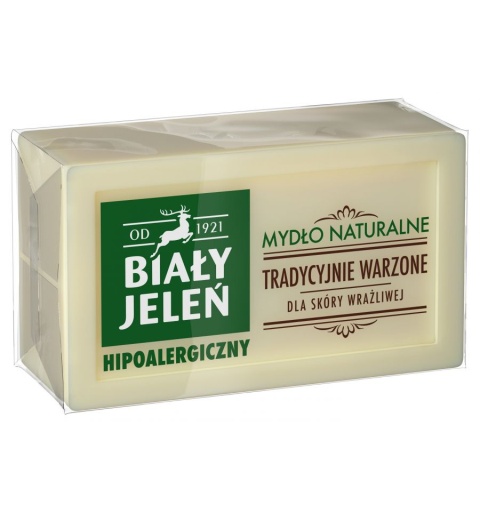 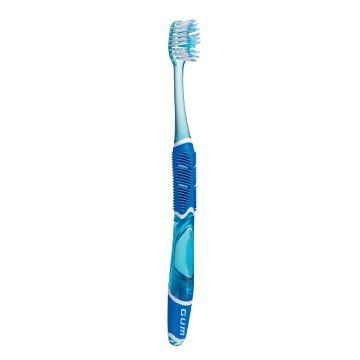 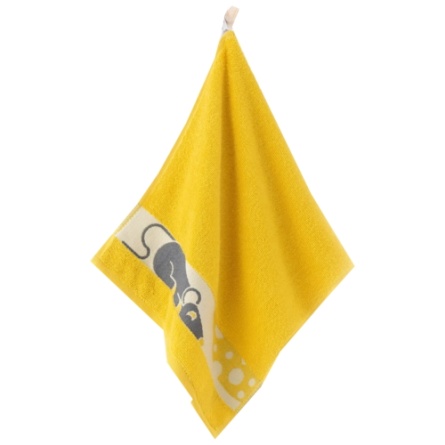 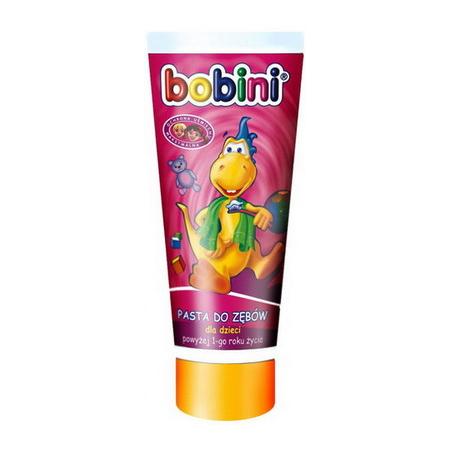 Załącznik nr. 2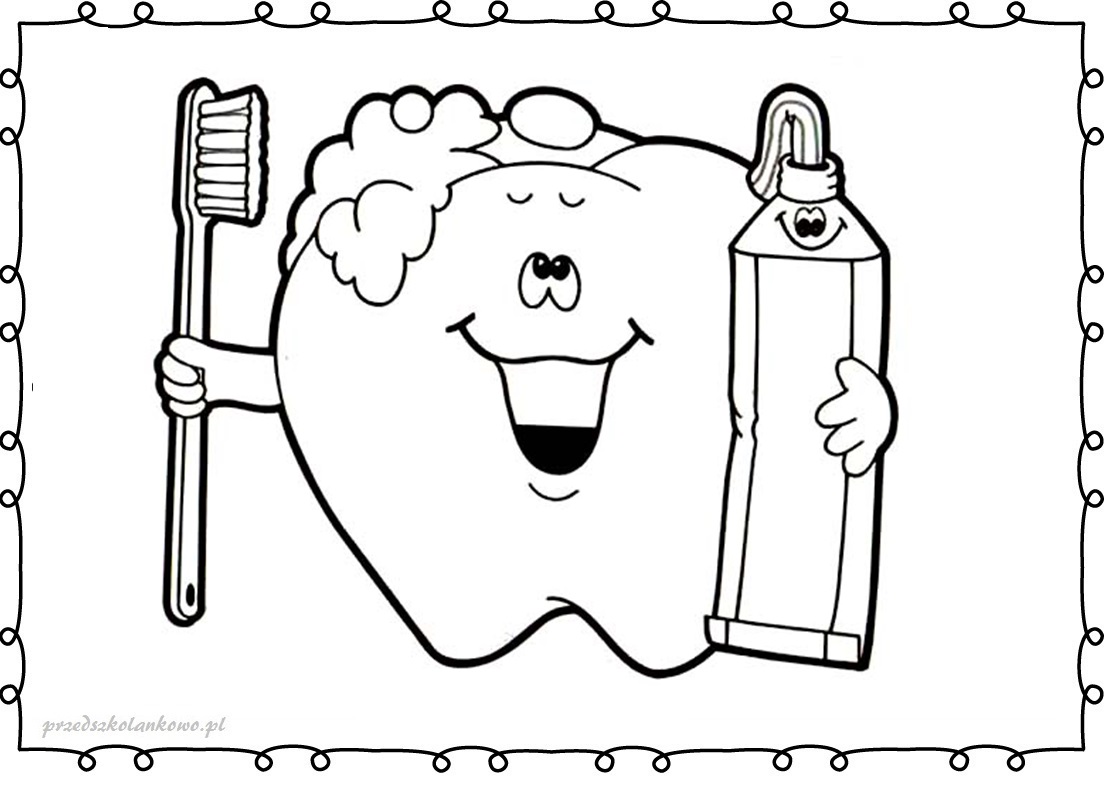 